 DESCRIPTION DESCRIPTION DESCRIPTIONKEY INFORMATION ON THE ROLEKEY INFORMATION ON THE ROLE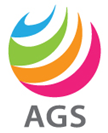 Position TitleTeacher of MathematicsReports To (title)Headmaster# Direct ReportsTBDSECTION I:  PURPOSESECTION I:  PURPOSEAccountable to the Headmaster, for the effective delivery and running of the Mathematics department in School.  This is not an exhaustive list and other duties/requirements are at the discretion of the Headmaster.Accountable to the Headmaster, for the effective delivery and running of the Mathematics department in School.  This is not an exhaustive list and other duties/requirements are at the discretion of the Headmaster.SECTION II:  RESPONSIBILITIES SECTION II:  RESPONSIBILITIES Key Responsibilities:Teaching & Knowledge sharingOutstanding classroom practitioner providing challenging lessons at a suitable pace. Teach Mathematics up to and including GCSE and A level and prepare children for University entry in UK, USA and Europe.Variety of teaching methods and techniques used to engage children’s differing needs.Provide high quality teaching and learning of Mathematics to Upper Prep and Senior School.Devise and maintain a development plan for Mathematics. Inform staff of new Educational Developments within this field.Share excellent practice to the wider staff body to develop their knowledge, understanding, skills and abilities.Assessments and development Lead the development of curricular schemes of work.Assess children’s progress and provide effective feedback for learning to progress coherently.Monitor pupil performance, skills and attitude.Form tutor and pastoral care.Compliance and Liaising Administrative duties with Schools management software. Fulfil School policies and procedures to promote AGS core values.Liaise closely with the Headmaster and Senior Leadership Team on all academic mattersActive member in the wider school life.Attend staff meetings, parents’ evenings and any other functions as required by the Headmaster. SECTION III: KNOWLEDGE AND SKILLSSECTION III: KNOWLEDGE AND SKILLSMinimum Educational Qualifications Required for the RoleB Ed or a BA Mathematics degree and further teaching qualification. QTS is required.Minimum Years of Experience Required2-5 years of teaching experience in the similar roleNature of Relevant Experience RequiredStrong Academic background, strong knowledge of differentiated plans to work with Children’s needs. Excellent knowledge of assessment strategies and their effective implementation.An understanding of the developmental needs of our younger students.Language SkillsEnglish (first language)Special Skills and AbilitiesEffective communication, Approachability, accessibility and flexibility. Strong ICT skills with self-motivation, initiative and solution focused SECTION IV:  INTERACTIONS SECTION IV:  INTERACTIONS Key Internal Contacts:Frequency of Interaction and Purpose andHead Teacher/PrincipalDaily, reporting purposeStudentsDaily, Teaching, assessment purposeKey External Contacts:Purpose and Frequency of Interaction:Local SchoolsAs requiredSECTION V: WORKING ENVIRONMENTSECTION V: WORKING ENVIRONMENTWorking ConditionsNormal working conditions DESCRIPTION DOCUMENTATION DESCRIPTION DOCUMENTATION DESCRIPTION DOCUMENTATION DESCRIPTION DOCUMENTATIONDocumented By:Signature & Date:Reviewed HOD:Signature & Date:Approved By:Signature & Date: